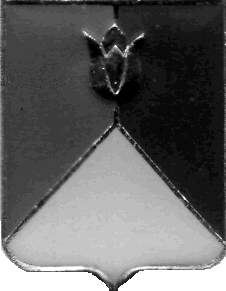 РОССИЙСКАЯ ФЕДЕРАЦИЯАДМИНИСТРАЦИЯ КУНАШАКСКОГО МУНИЦИПАЛЬНОГО РАЙОНАЧЕЛЯБИНСКОЙ ОБЛАСТИРАСПОРЯЖЕНИЕот 05.06.2020 г. № 325-рО проведении плановой проверкиВ соответствии с пунктом 3 части 3 статьи 99 Федерального закона от 05.04.2013 г. № 44-ФЗ «О контрактной системе в сфере закупок товаров, работ, услуг для обеспечения государственных и муниципальных нужд», постановлением администрации Кунашакского муниципального района от 01.06.2016 г. № 592 «Об утверждении Порядка проведения плановых проверок, предусмотренных Федеральным законом от 05.04.2013 года № 44 – ФЗ            «О контрактной системе в сфере закупок товаров, работ, услуг для обеспечения государственных и муниципальных нужд»,  распоряжением администрации Кунашакского муниципального района от 21.11.2019 года № 803-р «Об утверждении Плана проведения проверок, предусмотренных Федеральным законом от 05.04.2013 г. № 44-ФЗ «О контрактной системе в сфере закупок товаров, работ, услуг для обеспечения государственных и муниципальных нужд» на 1 полугодие  2020 года:Провести плановую проверку в сфере закупок товаров, работ, услуг Муниципального учреждения  «Управление культуры, молодежной политики и информации администрации Кунашакского муниципального района», по адресу: 456730, Челябинская  область, Кунашакский район, с. Кунашак, ул. Победы, 45.Установить, что настоящая проверка проводится с целью предупреждения и выявления нарушения законодательства РФ в сфере закупок.Определить проверяемый период - с 1 января 2019 г.                                  по 31 марта 2020 г.Форма контрольного мероприятия - выездная проверка.Срок проведения проверки - с 10 июня 2020 г. по 22 июля 2020 г.Срок, в течение которого составляется акт по результатам проведения  проверки – не позднее 24 июля 2020 г.Для организации и осуществления плановой проверки сформировать комиссию в составе:2	 8. При осуществлении плановой проверки предупредить членов комиссии  о   персональной    ответственности   за   обеспечение    сохранности имущества и документов, передаваемых в распоряжение комиссии в ходе контрольного мероприятия.	   9. Контроль за исполнением настоящего распоряжения возлагаю на руководителя Контрольного управления администрации Кунашакского муниципального района Саитхужину И.Р.Глава района                                                                                         С.Н. АминовПантелеева В. А.- ведущий специалист Контрольного управления администрации Кунашакского муниципального района.Саитхужина И. Р.- руководитель Контрольного управления администрации Кунашакского муниципального района.